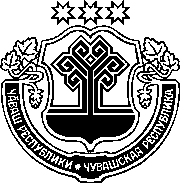 ЗАКОНЧУВАШСКОЙ РЕСПУБЛИКИО ВНЕСЕНИИ ИЗМЕНЕНИЙ В ЗАКОН ЧУВАШСКОЙ РЕСПУБЛИКИ "О ВЫБОРАХ ГЛАВЫ ЧУВАШСКОЙ РЕСПУБЛИКИ" И ЗАКОН ЧУВАШСКОЙ РЕСПУБЛИКИ "ОБ ОТЗЫВЕ ГЛАВЫ ЧУВАШСКОЙ РЕСПУБЛИКИ"ПринятГосударственным СоветомЧувашской Республики11 февраля 2021 годаСтатья 1Внести в Закон Чувашской Республики от 5 июня 2012 года № 38 
"О выборах Главы Чувашской Республики" (Ведомости Государственного Совета Чувашской Республики, 2012, № 95; газета "Республика", 2012, 
29 декабря; Собрание законодательства Чувашской Республики, 2013, № 3, 10; 2014, № 9; 2015, № 2, 5; 2016, № 4; 2017, № 3; газета "Республика", 2018, 
4 апреля, 31 октября; 2019, 13 марта; 2020, 4 марта, 3 июня) следующие изменения:1) часть 3 статьи 17 после слов "за три дня до дня" дополнить словами "(первого дня)";2) в статье 291:а) в части 7 слова ", избирательного объединения" исключить;б) в части 12 в третьем предложении слова "на бумажном носителе и" исключить;3) часть 42 статьи 30 после слов "за один день до дня" дополнить словами "(первого дня)";4) в части 8 статьи 31 слова "не менее чем за три дня до дня" заменить словами "не позднее чем за двое суток до";5) в абзаце третьем статьи 47 слово "передаваемые" заменить словом "переданные";6) в статье 51:а) часть 14 после слов "за один день до дня" дополнить словами "(первого дня)";б) часть 20 после слов "В день голосования" дополнить словами "(последний день голосования)";7) часть 3 статьи 57 после слов "обстоятельствам до дня" дополнить словами "(первого дня)", после слов "следующие кандидаты" дополнить словами "или если один из кандидатов, по которому должно проводиться повторное голосование, снял свою кандидатуру либо выбыл по иным обстоятельствам в течение дней голосования".Статья 2Внести в Закон Чувашской Республики от 4 октября 2012 года № 68 "Об отзыве Главы Чувашской Республики" (газета "Республика", 2012,
5 октября; Собрание законодательства Чувашской Республики, 2013, № 10;
2014, № 9; 2015, № 5; 2016, № 11; газета "Республика", 2018, 4 апреля,
31 октября; 2019, 13 марта; 2020, 4 марта) следующие изменения:1) в статье 8:а) в части 8 в третьем предложении слово "свою" заменить словами "свои фамилию, имя, отчество,", в пятом предложении слово "Подпись" заменить словами "Фамилию, имя, отчество, подпись", в шестом предложении слово "свою" заменить словами "свои фамилию, имя, отчество,";б) часть 11 признать утратившей силу;в) часть 13 после слова "сброшюрованном" дополнить словами "(не более 100 листов в одной папке)";2) в части 12 статьи 9:а) в подпункте "б" цифры "10" заменить цифрой "5";б) в подпункте "в" цифры "10" заменить цифрой "5";3) часть 2 статьи 20 после слов "за три дня до дня" дополнить словами "(первого дня)";4) часть 9 статьи 40 после слов "за один день до дня" дополнить словами "(первого дня)";5) в части 1 статьи 42 слова "самостоятельно по уважительным причинам (по состоянию здоровья, инвалидности) прибыть в помещение для голосования" заменить словами "прибыть в помещение для голосования по уважительным причинам (по состоянию здоровья, инвалидности, в связи 
с необходимостью ухода за лицами, в этом нуждающимися, и иным уважительным причинам, не позволяющим прибыть в помещение для голосования)";6) в приложении 1:а) таблицу изложить в следующей редакции:б) дополнить примечанием следующего содержания:"Примечание. Подписной лист голосования по отзыву Главы Чувашской Республики изготавливается для заполнения только с одной стороны и должен содержать пять строк для проставления подписей участников голосования по отзыву Главы Чувашской Республики.";7) в наименовании приложения 31 слова ", в котором в случае, установленном статьей 411 настоящего Закона, предусмотрено досрочное голосование" исключить.Статья 3Настоящий Закон вступает в силу по истечении десяти дней после дня его официального опубликования.г. Чебоксары17 февраля 2021 года№ 9"№ п/пФамилия, имя,отчествоГод рождения (в возрасте 18 лет – дополнительно число и месяц рождения)Адрес места жительстваСерия и номерпаспорта или документа,заменяющего паспортгражданинаДата внесения подписиПодпись1. 2. 3. 4.5. ";ГлаваЧувашской РеспубликиО. Николаев